Determining Temperature from an ArduinoReference:	Wikipedia: Thermistor, Electronics in SchoolsThis determination assumes that our NTC Thermistor (R1) is placed in series with a variable 10KΩ  resistor (VR1). Using the concept of a voltage divider as in the graphic, let Vs  be the reference voltage and A0 be the reading from Arduino’s Analog Input 0.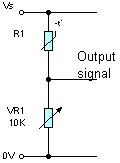 From the formula offered at Wikipedia, we derive,Where, from the characteristics of our NTC Thermistor at 25° C,.See Thermistor.xls for the data and graph.